Agios Aimilianos Residents Club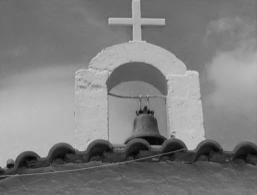 Mail Address:  P.O.BOX 712 , Porto Heli 21061, Argolida Tel:  697 6082250   Εmail: ag.aimilianos@gmail.com     Site: www.agiosaimilianos.com Please fill in all the information requested below and return the form to the above address.Member information:Please print clearly.(Please fill in all the fields of the form below. This information is necessary to contact you for matters relating to your neighborhood and your propertyFirst Name:_________________________ Last Name:______________________________Mail address:_______________________________________________________________________________________________________________________________Home #:______________________Mobile #:______________________Ε-Mail:_________________________________________________Write us a few lines now more concerned about the problem your neighborhood:_________________________________________________________________________________________________________________________________________________________________________________________________________________________________________________________________________________________________________________________________________________________Remember: The Agios Aimilianos Residents Club never gives or uses personal contact information in future without your prior consent. It is the obligation of the Club to promote information to members via e-mail or regular mail. So do not forget to fill out this form.